Fizika 1 – Mechanika          6. házi feladat megoldásaEgy 74 cm magas, 30°-os hajlásszögű lejtő aljához rögzítettünk egy 28 cm hosszú rugót, és annak a tetejére tettünk egy 5 dkg tömegű testet. A rugó ennek hatására az egyensúlyi helyzetében 4 cm-t nyomódik össze. A lejtő tetejéről elengedtünk egy 8 g-os testet (kezdősebesség nélkül), ami a rugón levő testtel tökéletesen rugalmasan ütközve visszapattant a lejtőn. 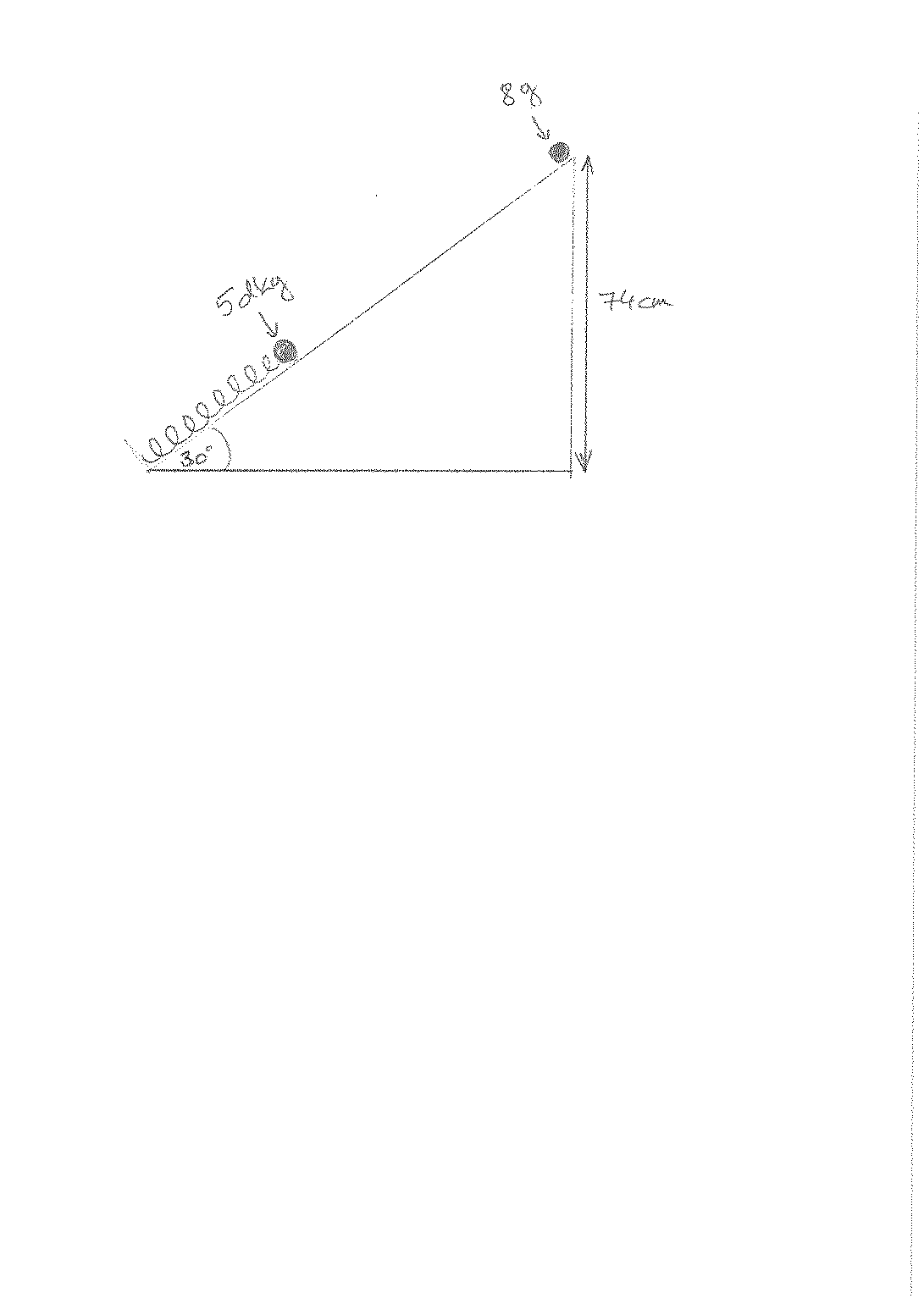 a) Milyen magasra pattant vissza, ha a test és a lejtő közötti súrlódási együttható 0,16?b) Mekkora volt a rugó maximális összenyomódása, ha a másik test esetén a súrlódás elhanyagolható? Megoldás:M = 0,05 kg; m = 0,008 kg. g = 10 m/s2Összenyomódás után a rugó 24 cm hosszú, az 5 dkg-os test 0,24sin30° = 0,12 m magasan van; a 8 g-os test h = 0,74 – 0,12 = 0,62 m-rel magasabbról indul.A rugóállandó: kxes = mgsin30°       k = Mgsin30°/ xes = 0,05*10*0,5/0,04 = 6,25 N/ma) A 8 g-os test sebessége az ütközés előtt munkatétellel számolva:	mgh – mgcos30°(h/sin30°) = ½ mu2      u = (2gh(1–2cos30°)) = 2,994 m/s	( ale = 3,614 m/s2, t1 = 0,8283 s )A rugalmas ütközés utáni sebességek:	impulzus-megmaradás:    mu = mv + MV	energia-megmaradás:    ½mu2 = ½mv2 + ½MV2	   v = u(m–M)/(m+M) = –2,168 m/s a 8 g-os testé,	       V = u2m/(m+M) = 0,8259 m/s az 5 dkg-os testé.A 8 g-os test által felfelé megtett s út munkatétellel számolva:	– mg(ssin30°) – mgcos30°s = – ½ mv2      s = v2/g/(1+2cos30°) = 0,3680 m	( afel = –6,386 m/s,  t2 = 0,3395 s )Tehát a 8 g-os test csak 0,3680 m-t csúszik felfelé, azaz 0,3680sin30° = 0,1840 m = 18,4 cm-rel jut feljebb az összenyomódott rugó végéhez képest, azaz 
a lejtő aljától 12+18,4 = 30,4 cm-re jut fel, ill. a lejtő tetejétől 74–30,4 = 43,6 cm-re.A test tehát a lejtő tetejéhez képest  Δh = 43,6 cm-t veszít a magasságából,vagyis a mechanikai energiája ΔEmech = mgΔh = 0,03488 J-lal csökkent a súrlódás és az ütközés során a másik testnek átadott energia miatt. Ebből a súrlódási erő által végzett munka    Ws = mgcos30°(h/sin30°+s) = 0,01783 J,és a másik testnek átadott mozgási energia    Ekin,M = ½MV2 = 0,01705 J.b) Energia-megmaradással számolhatunk.Például vegyük fel a helyzeti energia zérus szintjét az egyensúlyi állapotnál, és jelöljük d-vel az elmozdulást ettől a helyzettől a maximális összenyomódásig. Így induláskor a rugó összenyomódása xes, a maximális összenyomódása xes+d; a test magasságának csökkenése pedig dsin30°:½kxes2 + ½MV2 = ½k(xes+d)2 – Mg(dsin30°)½kxes2 + ½MV2 = ½kxes2 + kxesd + ½kd2 – Mg(dsin30°)½kd2 + (kxes– Mgsin30°)d – ½MV2 = 0Vegyük észre, hogy a zárójelben levő mennyiség zérus! Így	d = (MV2/k) = 0,07387 m = 7,4 cm,a rugó maximális összenyomódása 4 + 7,4 = 11,4 cm.